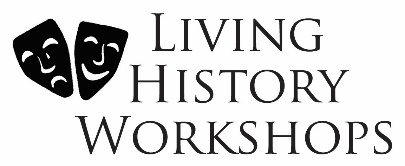 We use face paints during our workshops to inject fun and to provoke an additional sensory experience.  The use of face paints is not obligatory – if you prefer to opt out, please just let us know on the day!It is a requirement of our Public Liability Insurance that all children must have permission to be painted and be accompanied by an adult.  As part of the booking process, we provide a Parental Permission slip which we ask you to distribute to the parents of all participating children.If you prefer to use your own online permission system, please download/sign this form and hand it to one of the workshop crew on the day of your workshop.  Thank you.I agree that:Parental permission has been obtained for all students who are to receive face paint during the workshop.Teaching staff are responsible for the behaviour and welfare of the students at all times.Living History Workshops crew are NOT responsible for any allergic reactions or accidental damage to clothing etc caused by use of the face paints.Name:  ___________________________________________________Date:    ___________________________________________________Position:  _________________________________________________